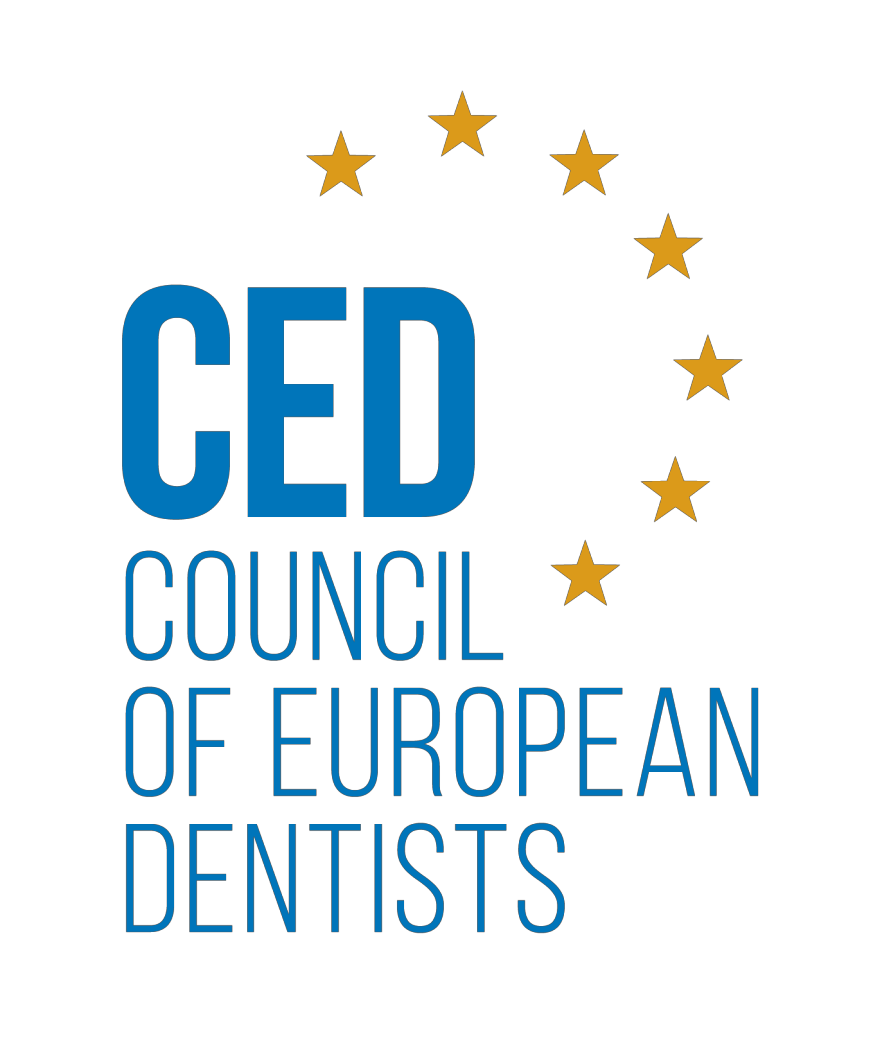 Μανιφέστο για τις Ευρωεκλογές 2019Οι Ευρωπαίοι οδοντίατροι ζητούν από τους πολιτικούς ιθύνοντες της ΕΕ:Να διασφαλίσουν καθολική πρόσβαση στη στοματική και οδοντιατρική περίθαλψη και να μειώσουν τις ανισότητες σε oλόκληρη την Κοινοτική επικράτεια αλλά και εντός των Κρατών μελώνΝα αναγνωρίσουν ότι η στοματική υγεία αποτελεί αναπόσπαστο μέρος της γενικής υγείας και ευημερίαςΝα ενσωματώσουν τη στοματική υγεία στη γενική πρόληψη και την προαγωγή υγείας εστιάζοντας στους κοινούς παράγοντες κινδύνου.Να προασπίζουν το δικαίωμα των ασθενών να λαμβάνουν εξατομικευμένη και υψηλής ποιότητας θεραπείαΝα αντιταχθούν στη δημιουργία Ευρωπαϊκών προτύπων στην παροχή υγειονομικής περίθαλψης που θα έθεταν σε κίνδυνο την ποιότητα της υγειονομικής περίθαλψης μακροπρόθεσμαΝα διασφαλίζουν την εμπειρογνωμοσύνη και τα υψηλά εκπαιδευτικά  πρότυπα των οδοντιάτρων εφαρμόζοντας τις διατάξεις αναφορικά με τη βασική εκπαίδευση  της Οδηγίας για τα Επαγγελματικά Προσόντα (PQD) και επικαιροποιώντας το παράρτημά της ώστε να απηχεί την επιστημονική και τεχνολογική πρόοδοΝα μας βοηθήσουν να διατηρήσουμε τη σημερινή ισχύουσα αποτελεσματική αυτορρύθμιση των οδοντιάτρων και να αποφύγουμε την υπερβολική από-ρύθμιση στο πλαίσιο της άσκησης διαφάνειας για τα νομοθετικώς κατοχυρωμένα επαγγέλματα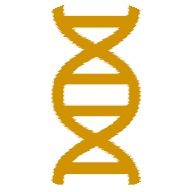 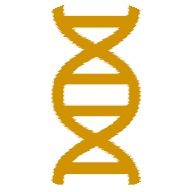 Γνωρίζατε ότι :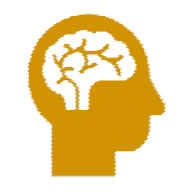 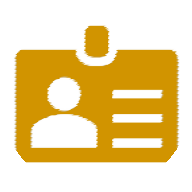 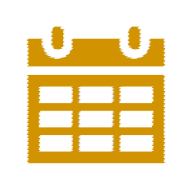 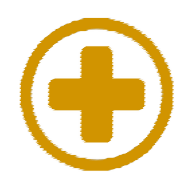 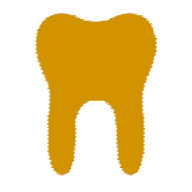 Το Συμβούλιο Ευρωπαίων Οδοντιάτρων (Council of European Dentists/CED) είναι η αντιπροσωπευτική οργάνωση του οδοντιατρικού επαγγέλματος στην ΕΕ, που εκπροσωπεί πάνω από 340.000 ασκούντες οδοντιάτρους μέσω 33 εθνικών οδοντιατρικών ομοσπονδιών. Ιδρύθηκε το 1961 για να γνωμοδοτεί στην Ευρωπαϊκή Επιτροπή για θέματα που σχετίζονται με το οδοντιατρικό επάγγελμα. Το ΣΕΟ προάγει τα υψηλά πρότυπα της περίθαλψης της στοματικής υγείας και την αποτελεσματική, επικεντρωμένη στον ασθενή και βασισμένη στην τεκμηρίωση, επαγγελματική άσκηση, σε ολόκληρη την Κοινοτική επικράτεια. Πηγές:European Commission, Regulated Professions Database; http://ec.europa.eu/growth/tools- databases/regprof/index.cfmEuropean Commission, European Core Health Indicators (ECHI) Data Tool; https://ec.europa.eu/health/indicators_data/indicators_enWorld Health Organisation (WHO), Sugars and Dental Caries (2017); http://www.who.int/oral_health/publications/sugars-dental-carieseyfacts/en/);European Commission, Eurobarometer 2009, http://ec.europa.eu/commfrontoffice/publicopinion/archives/ebs/ebs_330_en.pdf